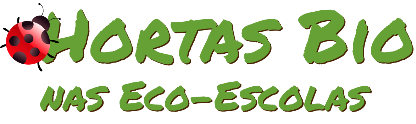 Horta Bio… em casaFicha de RegistoIdentificação da planta escolhidaIdentificação da planta escolhidaNome comum da espécie: abóboraNome científico: cucurbitaQuando colocaste a semente na terra?Atenção: as sementes sem água não germinam! A germinação inicia-se por uma intensa absorção de água. Quando colocaste a semente na terra?Atenção: as sementes sem água não germinam! A germinação inicia-se por uma intensa absorção de água. Data: 19-04-2020Data: 19-04-2020Quantos dias passaram até ao aparecimento da plântula?Regista este momento com uma fotografia!Não te esqueças: A planta “recém-nascida”, precisa de luz para realizar a fotossíntese, é desta forma que produz o seu próprio alimento.Quantos dias passaram até ao aparecimento da plântula?Regista este momento com uma fotografia!Não te esqueças: A planta “recém-nascida”, precisa de luz para realizar a fotossíntese, é desta forma que produz o seu próprio alimento.Resposta:9 diasResposta:9 diasRegisto semanal do desenvolvimento da planta:Gostaríamos que registasses, se possível, semanalmente, o desenvolvimento da tua planta. Se não se notarem modificações significativas, não necessitas de anotar.O que podes e deves registar?Quanto cresceu? Cerca de 70 cm.Quantas folhas novas? 6 folhas.Apareceram ramificações? Sim 2Apareceu uma florescência, quando? Ainda não.A planta frutificou? Ainda não.A planta ficou com as folhas amareladas? Não.Murchou? Não. Tem parasitas? Não.Atenção:Envia para o teu professor, com esta tabela, um conjunto de fotografias que exibam a evolução do crescimento da planta (4 a 8 fotografias).Registo semanal do desenvolvimento da planta:Gostaríamos que registasses, se possível, semanalmente, o desenvolvimento da tua planta. Se não se notarem modificações significativas, não necessitas de anotar.O que podes e deves registar?Quanto cresceu? Cerca de 70 cm.Quantas folhas novas? 6 folhas.Apareceram ramificações? Sim 2Apareceu uma florescência, quando? Ainda não.A planta frutificou? Ainda não.A planta ficou com as folhas amareladas? Não.Murchou? Não. Tem parasitas? Não.Atenção:Envia para o teu professor, com esta tabela, um conjunto de fotografias que exibam a evolução do crescimento da planta (4 a 8 fotografias).Semana 1:Colocar foto 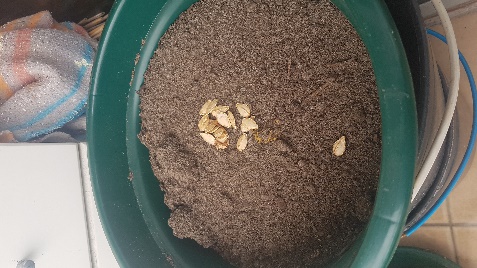 Semana 1:Colocar foto Semana 2 :Colocar foto  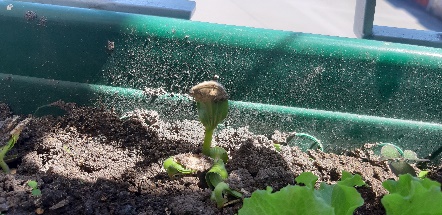 Semana 2 :Colocar foto  Semana 4 :Colocar foto  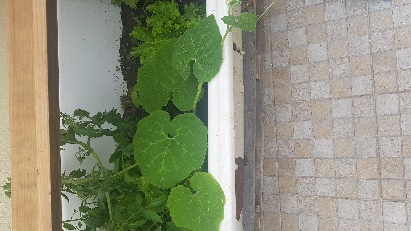 Semana 4 :Colocar foto  Semana 4:Colocar foto 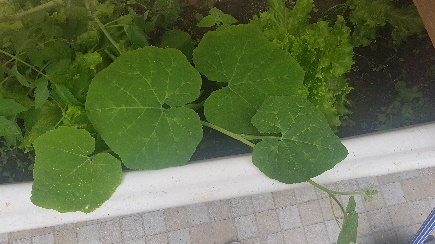 Semana 4:Colocar foto Por fim…Descreve-nos como foi feita a sementeira:Fez-se uma pequena cova na terra, colocou-se a semente de abóbora, tapou-se com terra, pôs-se água e colocou-se ao sol.Como foi realizada a manutenção da tua planta?Regar e mondar as ervas daninhas.Que materiais utilizaste?Terra, estrume, água, semente, sacho.